Задачи:  дать представление о том, что вода необходима всем живым существам (растениям, животным, людям). В городе вода приходит в дом по трубам водопровода из реки. В сельской местности воду берут из колодца. Чистую воду надо экономить - зря не лить, закрывать кран.Предлагаю загадать загадку:Если руки наши в ваксе,Если на нос сели кляксы,Кто тогда наш первый друг,Снимет грязь с лица и рук?Без чего не может мамаНи готовить, ни стирать,Без чего мы скажем прямоЧеловеку умирать?Чтобы лился дождик с неба,Чтоб росли колосья хлеба,Чтобы плыли корабли,Чтоб варились кисели,Чтобы не было беды-Жить нельзя нам без …(воды).- Правильно, это вода. Давайте все вместе посмотрим и выясним, кому и зачем нужна вода. - Зачем нужна вода растениям (животным, птицам, людям и т.д.)? 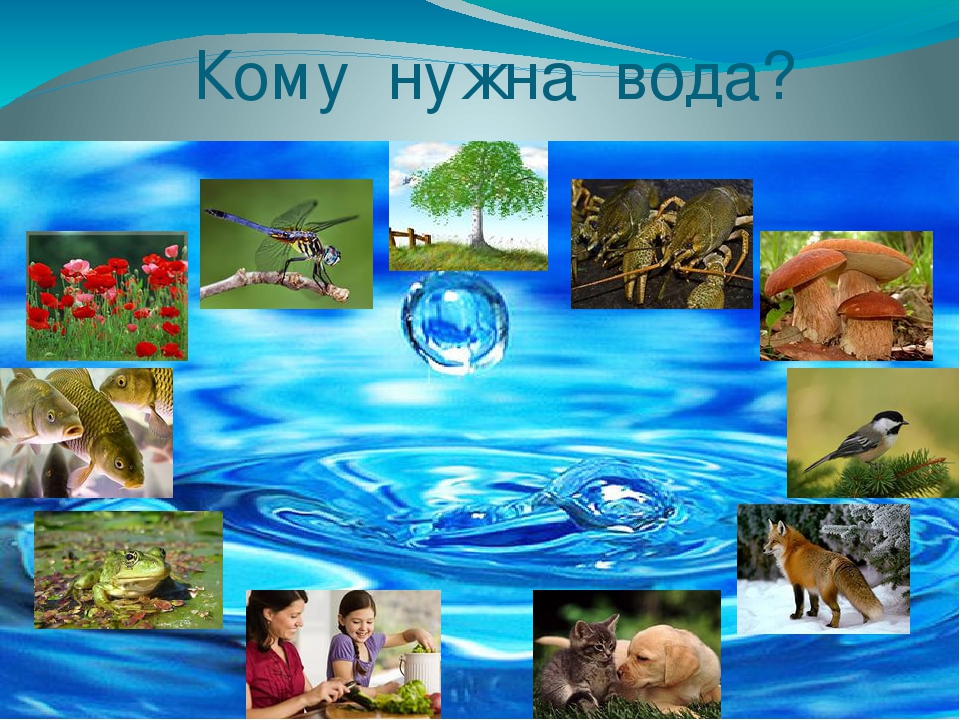 -Всякая ли вода годится для питья, стирки, приготовления пищи? -Но для питья  вода должна быть не только чистая, но ещё и какая? (Кипяченая.) - А можно ли пользоваться водой из моря? Нет, она солёная.- А из реки?  В городе вода поступает именно из реки в дом по трубам водопровода. Но сначала вода проходит через водоочистительную станцию, там люди прилагают немало усилий для того, чтобы в воде  не было грязи, песка, мусора, чтобы из наших кранов текла чистая и безопасная для нашего здоровья вода.- А в сельской местности выкапывают колодцы и оттуда черпают воду ведрами. - Вот так попадает вода в разные дома. - На Земле много воды, но чистой, пригодной для нужд человека, мало, и её становится всё меньше и меньше. Воду нужно беречь, чистую воду надо экономить - зря не лить, закрывать кран, устранять неполадку с протечкой воды в трубах. В завершение можно предложить детям ароматное мыло и можно вымыть руки.